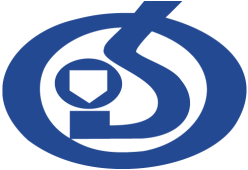 APP LATVIJAS ORGANISKĀS SINTĒZESINSTITŪTSPaziņojums par apspriedi ar ieinteresētajiem piegādātājiem par plānoto iepirkumu„Latvijas Organiskās sintēzes institūta biotehnoloģijas un fitoķīmijas laboratoriju korpusa būvniecība Aizkraukles ielā 21, Rīgā”Apspriedes vieta un laiksApspriede tiks rīkota Latvijas Organiskās sintēzes institūta mazajā konferenču zālē (4. stāvā), 2020. gada 24. septembrī, plkst. 10:00.Pulcēšanās Latvijas Organiskās sintēzes institūta foajē.PasūtītājsPieteikšanās apspriedeiPieteikties apspriedei var nosūtot savu pieteikumu uz e-pastu arturs@osi.lv. Pieteikumā jānorāda dalībnieka nosaukums, reģistrācijas Nr. un deleģētā pārstāvja vārds un uzvārds.Apspriežamie jautājumi Būvdarbu vietas apskate. Tehniskie ierobežojumi būvdarbu veikšanai. Iepirkumā paredzētās atlases un kvalifikācijas prasības. Iepirkuma līguma nosacījumi (termiņi, garantijas, apdrošināšana, u.c). Iespējamo risku (piem. COVID-19, u.c.) novēršana. Piegādātāju ieteikumi. Jautājumi Pasūtītājam.Apspriedes dokumentēšana un informācijas publicēšana. Apspriedes dalībnieki tiks reģistrēti.Apspriede tiks dokumentēta (tiks veikts audioieraksts) un īss kopsavilkums par uzdotajiem jautājumiem, saņemtajām atbildēm un pieņemtajiem lēmumiem tiks publicēts Pasūtītāja mājaslapā 5 darba dienu laikā pēc apspriedes beigām.Pasūtītāja nosaukumsAPP Latvijas Organiskās sintēzes institūtsAdreseAizkraukles iela 21, Rīga, LV -1006, LatvijaReģ. Nr.LVKonta Nr. bankāLV08UNLA0050005032194KontaktpersonaArtūrs AksjonovsTālruņa Nr.+371 67014884 Nr.+371 67014813e-pasta adresearturs@osi.lvDarba laiksNo 9.00 līdz 17.00